План работы психолого-педагогического консилиума МДОУ «Детский сад № 218»на 2023-2024 учебный годЦель: Обеспечение диагностического, психолого-педагогического сопровождения воспитанников ДОУ и воспитанников с ограниченными возможностями здоровья (ОВЗ), исходя из возможностей образовательного учреждения и в соответствии со специальными образовательными потребностями, возрастными и индивидуальными особенностями воспитанников.Задачи:Выявление и ранняя диагностика отклонений в развитии, их характера и причин, или других состояний.мониторинг развития детей с ОВЗ, а также детей, имеющих трудности в обучении и адаптации с целью обеспечения им психолого-педагогического сопровождения в образовательном процессе.Организация исполнения рекомендаций психолого-медико-педагогической комиссии.Организация взаимодействия педагогов и специалистов образовательного учреждения, участвующих в деятельности ППк.Организация здоровьесберегающего образовательного пространства с целью профилактики физических, интеллектуальных и эмоциональных перегрузок.Консультирование педагогов и родителей в решении сложных или конфликтных ситуаций.Оказание помощи педагогам в выборе наиболее эффективных методов индивидуальной работы с воспитанниками.Внеплановые заседания по мере поступления запросов от воспитателей и родителейУтверждаю:         Заведующая МДОУ «Детский сад № 82»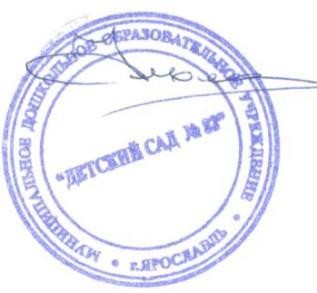  	Н.В. Ульянкина«31» августа 2023г.Приказ № 02-03/76 от 31.08.2023График плановых психолого-педагогических консилиумовв МДОУ «Детский сад № 82» на 2023 -2024 учебный годНаправления работыСрокизаседанияРабота с детьмиСентябрь- октябрьПлановое медицинское обследование: антропометрия (для определения ростовой группы на мебель), определение групп здоровья.Психологическая диагностика – по запросам педагогов, школьная готовность.Логопедическая диагностика и дефектологическая диагностика.Сентябрь- октябрьРабота с педагогамиСентябрь- октябрьИндивидуальное консультирование по вопросам воспитания и обучения детей, создания здоровьесберегающей среды в группе (по запросам).Консультирование по корректировке программы психолого-педагогического сопровождения детей.Составление (разработка) образовательных маршрутов, программ.Сентябрь- октябрьРабота с родителямиСентябрь- октябрьАнкетирование родителей по различным темам; адаптация детей к детскому саду; медицинское анкетирование; выявление факторов риска в развитии детей.Анкетирование родителей для дальнейшей работы с детьми, имеющимиСентябрь- октябрьТНР и НОДА.Согласование с разработанными программами психолого-педагогического сопровождения детей.Индивидуальное консультирование.Прием запросов на работу ППк от родителей, педагогов (постоянно).ЗАСЕДАНИЕ №1ОктябрьРаспределение обязанностей.Принятие плана работы ППк на учебный год.Адаптация детей раннего возраста в ДОУ.Психологическая готовность к школьному обучению на начало учебного года.Выявление детей, имеющих нарушения (проблемы) развития для направления на городскую ПМПК с целью определения индивидуального педагогического маршрута.Подтверждение и уточнение ранее установленного диагноза детей.Рассмотрение заявок воспитателей и специалистов.ОктябрьРабота с детьмиПо заявкамИндивидуальная диагностика по заявкам педагогов и родителей.Психопрофилактические мероприятия.По заявкамРабота с педагогамиПо заявкамСеминары.Психологические тренинги для педагогического коллектива.Консультативная помощь.Изучение нормативных документов.По заявкамРабота с родителямиУглубленная диагностика развития детей по запросам родителей.Индивидуальные рекомендации для родителей.Консультационная работа специалистов ППк.ЗАСЕДАНИЕ №2ЯнварьОбсуждение вопросов динамики  развития детей.Динамика развивающей работы по формированию школьной готовности.Отчеты о текущих мониторингах детского развития.Динамика коррекции проблем у воспитанников с трудностями в развитии (по запросам).Направление данных детей на ПМПК.ЯнварьРабота с детьмиФевраль-майПлановые мониторинги детского развития.Выявление факторов риска в развитии детей, прогнозирование школьных трудностей (по запросам родителей).Февраль-майРабота с педагогамиФевраль-майПополнение знаний педагогов о развитии детей, их психофизиологических особенностях.Рекомендации для дифференцированного подхода к детям по результатам педагогического наблюдения: логопедического, психологического, физиолого-гигиенического.Февраль-майРабота с родителямиФевраль-майВыявление факторов риска в развитии детей, прогнозирование школьных трудностей (по запросам родителей).Рекомендации специалистов по оздоровлению детей в летний период.Февраль-майЗАСЕДАНИЕ №3МайФормирование групп компенсирующей и комбинированной направленности.Результаты психолого-педагогического обследования детей групп компенсирующей и комбинированной направленности.Психологическая готовность к школьному обучению на конец учебного года.Итоги психолого-педагогического обследования детей, имеющих нарушения развития.Итоги педагогической диагностики детского развития.Направление воспитанников на ПМПКМай№ п/пТема заседанияДата проведения1Заседание ППк № 1 «Установочное заседание ППк ДОУ»Ознакомление	с	положением	о	ППк	в	ДОУ	(при необходимости);Утверждение плана работы на 2023-2024 учебный год и тематикизаседаний;Выявление детей, имеющих трудности в усвоении программы, развитии и адаптации к ДОУ, по результатам психолого- педагогической диагностики детей на начало учебного года;Составление списка детей, нуждающихся в психолого- педагогическом сопровождении;Обсуждение	результатов	образовательной, воспитательной и коррекционной работы с воспитанниками, с которыми уже реализуется АОП для детей с ОВЗ.Подготовка документации на детей с трудностями в обучении для направления на ПМПК для определения индивидуального образовательного маршрута.Октябрь2Заседание ППк № 2 «Итоги работы за первое полугодие».Обсуждение	результатов	образовательной, воспитательной и коррекционной работы с воспитанниками.Изменение и дополнение по работе с детьми с низкой динамикой развития.Подготовка документации на детей с трудностями в обучении для направления на ПМПК и для повторного прохождения ПМПК перед школой для детей инвалидов и согласно рекомендаций ПМПК.Составление и утверждение индивидуальных образовательных маршрутов воспитанников по результатам заключения ПМПК.Обсуждение плана работы на следующий этап деятельности.Февраль3Заседание ППк №3 «Итоги работы ППк за учебный год. Планирование работы ППк на новый учебный год»Оценка эффективности и анализ результатов коррекционно- развивающей работы с воспитанниками, с которыми реализуется психолого-педагогическое сопровождение за учебный год.Выработка рекомендаций дальнейшей психолого- педагогической поддержки воспитанников с учётом их психофизическихособенностей.Май4Внеплановые заседания по мере поступления запросов от педагогов и родителей (законных представителей) воспитанников.В течение учебного года